Рисунок 1. Маршрутный листЯ получу оценки за:Я получу оценки за:         «Нет без явно усиленного трудолюбия ни талантов, ни Гениев…»                                                             Д. И. Менделеев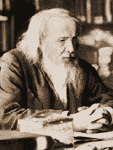 Общественный смотр знаний по теме:«Углеводороды»175 – летию со дня рожденияД.И.Менделеева посвящается…Лист учета знанийуч-ся  10 в класса (ФИ) _______________________Дата проведения зачета    _______         Подпись родителей ____________     Диктант         «Нет без явно усиленного трудолюбия ни талантов, ни Гениев…»                                                             Д. И. МенделеевОбщественный смотр знаний по теме:«Углеводороды»175 – летию со дня рожденияД.И.Менделеева посвящается…Лист учета знанийуч-ся  10 в класса (ФИ) _______________________Дата проведения зачета    _______         Подпись родителей ____________     Устный ответ у доски (хим. свойства)         «Нет без явно усиленного трудолюбия ни талантов, ни Гениев…»                                                             Д. И. МенделеевОбщественный смотр знаний по теме:«Углеводороды»175 – летию со дня рожденияД.И.Менделеева посвящается…Лист учета знанийуч-ся  10 в класса (ФИ) _______________________Дата проведения зачета    _______         Подпись родителей ____________     Устный ответ (строение УВ)         «Нет без явно усиленного трудолюбия ни талантов, ни Гениев…»                                                             Д. И. МенделеевОбщественный смотр знаний по теме:«Углеводороды»175 – летию со дня рожденияД.И.Менделеева посвящается…Лист учета знанийуч-ся  10 в класса (ФИ) _______________________Дата проведения зачета    _______         Подпись родителей ____________     Устный ответ (знание определений)         «Нет без явно усиленного трудолюбия ни талантов, ни Гениев…»                                                             Д. И. МенделеевОбщественный смотр знаний по теме:«Углеводороды»175 – летию со дня рожденияД.И.Менделеева посвящается…Лист учета знанийуч-ся  10 в класса (ФИ) _______________________Дата проведения зачета    _______         Подпись родителей ____________     Решение задач на вывод химических формул         «Нет без явно усиленного трудолюбия ни талантов, ни Гениев…»                                                             Д. И. МенделеевОбщественный смотр знаний по теме:«Углеводороды»175 – летию со дня рожденияД.И.Менделеева посвящается…Лист учета знанийуч-ся  10 в класса (ФИ) _______________________Дата проведения зачета    _______         Подпись родителей ____________     Домашнее задание «Шпаргалка»         «Нет без явно усиленного трудолюбия ни талантов, ни Гениев…»                                                             Д. И. МенделеевОбщественный смотр знаний по теме:«Углеводороды»175 – летию со дня рожденияД.И.Менделеева посвящается…Лист учета знанийуч-ся  10 в класса (ФИ) _______________________Дата проведения зачета    _______         Подпись родителей ____________     Ведение тетради         «Нет без явно усиленного трудолюбия ни талантов, ни Гениев…»                                                             Д. И. МенделеевОбщественный смотр знаний по теме:«Углеводороды»175 – летию со дня рожденияД.И.Менделеева посвящается…Лист учета знанийуч-ся  10 в класса (ФИ) _______________________Дата проведения зачета    _______         Подпись родителей ____________     Кроссворд по теме «Углеводороды»         «Нет без явно усиленного трудолюбия ни талантов, ни Гениев…»                                                             Д. И. МенделеевОбщественный смотр знаний по теме:«Углеводороды»175 – летию со дня рожденияД.И.Менделеева посвящается…Лист учета знанийуч-ся  10 в класса (ФИ) _______________________Дата проведения зачета    _______         Подпись родителей ____________     Тест в формате ЕГЭ         «Нет без явно усиленного трудолюбия ни талантов, ни Гениев…»                                                             Д. И. МенделеевОбщественный смотр знаний по теме:«Углеводороды»175 – летию со дня рожденияД.И.Менделеева посвящается…Лист учета знанийуч-ся  10 в класса (ФИ) _______________________Дата проведения зачета    _______         Подпись родителей ____________     Номенклатура углеводородов         «Нет без явно усиленного трудолюбия ни талантов, ни Гениев…»                                                             Д. И. МенделеевОбщественный смотр знаний по теме:«Углеводороды»175 – летию со дня рожденияД.И.Менделеева посвящается…Лист учета знанийуч-ся  10 в класса (ФИ) _______________________Дата проведения зачета    _______         Подпись родителей ____________     Изомерия  и гомология  углеводородов         «Нет без явно усиленного трудолюбия ни талантов, ни Гениев…»                                                             Д. И. МенделеевОбщественный смотр знаний по теме:«Углеводороды»175 – летию со дня рожденияД.И.Менделеева посвящается…Лист учета знанийуч-ся  10 в класса (ФИ) _______________________Дата проведения зачета    _______         Подпись родителей ____________     Генетическая взаимосвязь углеводородов         «Нет без явно усиленного трудолюбия ни талантов, ни Гениев…»                                                             Д. И. МенделеевОбщественный смотр знаний по теме:«Углеводороды»175 – летию со дня рожденияД.И.Менделеева посвящается…Лист учета знанийуч-ся  10 в класса (ФИ) _______________________Дата проведения зачета    _______         Подпись родителей ____________     Я верю в тебя и желаю успешной сдачи зачета!Можно решать кроссворды и задавать мне вопросыhttp://orucezkaya.ucoz.ru/Я верю в тебя и желаю успешной сдачи зачета!Можно решать кроссворды и задавать мне вопросыhttp://orucezkaya.ucoz.ru/         «Нет без явно усиленного трудолюбия ни талантов, ни Гениев…»                                                             Д. И. МенделеевОбщественный смотр знаний по теме:«Углеводороды»175 – летию со дня рожденияД.И.Менделеева посвящается…Лист учета знанийуч-ся  10 в класса (ФИ) _______________________Дата проведения зачета    _______         Подпись родителей ____________     Мое мнение по поводу подготовки к зачету.Мое мнение по поводу подготовки к зачету.Мое мнение по поводу подготовки к зачету.